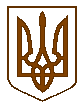 БУЧАНСЬКА     МІСЬКА      РАДАКИЇВСЬКОЇ ОБЛАСТІВ И К О Н А В Ч И  Й         К О М І Т Е ТР  І  Ш  Е  Н  Н  Я«  15  »  серпня_2016 року                                				   № 350Про затвердження кошторисної частини проектноїдокументації  по  дефектному  акту   « Капітальнийремонт житлового будинку по  вул. Енергетиків, 14 в  м. Буча   Київської  області  (ІІ черга  – дворовогофасаду)»Розглянувши кошторисну частину проектної документації по дефектному акту  «Капітальний ремонт житлового будинку по вул. Енергетиків, 14 в м. Буча Київської області (ІІ черга – дворового фасаду)», розроблену інженером - проектувальником Шпаковою В.В., кваліфікаційний сертифікат серії АР № 011164 від 03.07.2015р., позитивний експертний звіт від 29.07.2016 № 0741-4298-16/УЕБ, виданий ТОВ «Укрекспертиза в будівництві», з метою  забезпечення енергозбереження та теплозбереження будинків комунальної власності міста Буча та керуючись Законом України «Про місцеве самоврядування в Україні», виконавчий комітет міської радиВИРІШИВ:1.  Затвердити кошторисну частину проектної документації по дефектному акту «Капітальний ремонт житлового будинку по вул. Енергетиків, 14 в м. Буча Київської області (ІІ черга – дворового фасаду)» з наступними показниками:2. Виконання робіт по капітальному ремонту житлового будинку по                           вул. Енергетиків, 14 в м. Буча Київської області (ІІ черга дворового фасаду) доручити ліцензованій організації.3.   Контроль за виконанням даного рішення покласти на заступника міського голови, О.П.Смолькіна. Найменування показниківОд. виміруПоказникиЗагальна кошторисна вартістьтис. грн1378,770В т.ч. будівельно-монтажні роботитис. грн1107,011інші витратитис. грн41,964Міський головаА.П. ФедорукКеруючий справами                                                                                Г.В. СурайПогоджено:Завідувач  юридичним відділом                                                                 Т.О. Шаправський Подання: В.о. директора  КП «Бучабудзамовник»                                          А.М.Косякевич